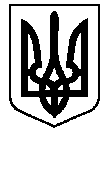 БЕРЕЗАНСЬКА МІСЬКА РАДАКИЇВСЬКОЇ ОБЛАСТІ(восьме скликання)РІШЕННЯПро початок реорганізації  Яблунівської сільської ради, шляхом приєднання до Березанської міської ради Керуючись ст. 25, 59 Закону України «Про місцеве самоврядування в Україні», відповідно до ст. 104, 105, 107 Цивільного кодексу України, Закону України «Про державну реєстрацію юридичних осіб, фізичних осіб – підприємців та громадських формувань», Закону України «Про бухгалтерський облік та фінансову звітність в Україні», ч. 4 ст. 31 Закону України «Про Національний архівний фонд та архівні установи», Порядку подання фінансової звітності, затвердженого постановою Кабінету Міністрів України від 28.02.2000 р. № 419, п. 7 Розділу І Положення про інвентаризацію активів та зобов’язань, затвердженого наказом Міністерства фінансів України від 02.09.2014 р. № 879, ч. 4 ст. 3 Розділу XIV Правил організації діловодства та архівного зберігання документів у державних органах, органах місцевого самоврядування, на підприємствах, в установах і організаціях, затверджених наказом Міністерства юстиції України від 18.06.2015 р. № 1000/5, враховуючи Розпорядження Кабінету Міністрів України  № 600-р від 20 травня 2020 р. «Про затвердження перспективного плану формування територій громад Київської області», Березанська міська рада ВИРІШИЛА: 1. Почати процедуру реорганізації Яблунівської сільської ради (ЄДРПОУ 054078), місцезнаходження:  вул. Щаслива, 36а/1, село Григорівка, Київська обл.,  до Березанської міської ради (ЄДРПОУ 38065504), місцезнаходження: вул. Героїв Небесної Сотні, 1, м. Березань, Броварський район, Київська область. 											2.Березанська міська рада є правонаступником всього майна, прав та обов’язків Яблунівської сільської ради.	3.  Утворити Комісію з реорганізації Яблунівської  сільської ради у складі: 													 Голова комісії: Тимченко Володимир Григорович - Березанський міський голова. Заступник голови комісії: Волков Володимир Васильович - староста сіл Дубове, Григорівка, Хмельовик і Яблуневе.			Член комісії: Мосінзова Іванна Олександрівна - заступник міського голови з питань діяльності виконавчих органів.Матвієнко Валентина Миколаївна - начальник фінансового управління виконавчого комітету Березанської міської ради.Яхно Катерина Григорівна - керуючий справами виконавчого комітету Березанської міської ради.Сивак Олег Володимирович  - секретар Березанської міської радиХарченко Наталя Костянтинівна - начальник відділу-головний бухгалтер відділу бухгалтерського обліку та господарського забезпечення апарату Березанської міської ради та її виконавчого комітету.Олексійчук Людмила Валеріївна - начальник юридичного відділу апарату Березанської міської ради та її виконавчого комітету.Плужник Любов Герасимівна  головний бухгалтер Яблунівської сільської ради.Кожушко Анна Валентинівна - спеціаліст 2 категорії Яблунівської сільської ради.Батюк Любов Іванівна  -   (за згодою на громадських засадах).Огородник  Андрій Леонідович - депутат Березанської міської ради VIII скликання. Громова Оксана Сергіївна   - депутат Березанської міської ради VIII скликання. Тимінько Віктор Володимирович  -  (за згодою на громадських засадах).4. Покласти на Комісію з реорганізації повноваження щодо здійснення повної інвентаризації основних засобів, нематеріальних активів, запасів, грошових коштів та розрахунків Яблунівської сільської  ради з перевіркою їх фактичної наявності та документального підтвердження.5. Комісії з реорганізації інвентаризацію проводити у присутності матеріально відповідальних осіб Яблунівської сільської ради.6. Затвердити План заходів з реорганізації  Яблунівської сільської ради (додаток 1). 7. З метою забезпечення своєчасного проведення інвентаризації майна, активів та зобов’язань Яблунівської сільської ради надати право Березанському  міському голові здійснювати без погодження з Березанською  міською радою заміну персонального складу Комісії з реорганізації у випадку тимчасової непрацездатності когось з членів Комісії під час виконання Плану заходів з реорганізації.  	8. Затвердити форму передавального акту (додаток 2). Комісії з реорганізації використовувати затверджену форму у своїй роботі. 9. Затвердити форму акту приймання-передачі документів, що нагромадилися під час діяльності Яблунівської сільської ради (додаток 3). Комісії з реорганізації використовувати затверджену форму у своїй роботі. 	10. Комісії з реорганізації забезпечити інвентаризацію документів, що нагромадилися під час діяльності Яблунівської сільської ради у порядку, передбаченому законодавством та передати їх Березанській міській раді. 11. Визначити відповідальною за фізичне приймання документів, що нагромадилися під час діяльності Яблунівської сільської ради  завідувача архівного сектору виконавчого комітету Березанської міської ради -  Зеленову Олену Петрівну.12. Уповноважити Березанського міського голову  Тимченка Володимира Григоровича затвердити від імені Березанської міської ради акти приймання-передачі документів, що нагромадилися під час діяльності Яблунівської сільської ради.13. Завідувачу архівного сектору виконавчого комітету Березанської міської ради Зеленовій О.П. подати міському голові пропозиції щодо порядку подальшого зберігання та використання документів Яблунівської сільської ради (не завершених в діловодстві та архівів). 14. Міському голові Тимченку В.Г. утворити комісію з прийняття майна, активів та зобов’язань Яблунівської сільської ради і забезпечити своєчасне та повне прийняття й оприбуткування зазначеного майна, активів та зобов’язань Березанською міською радою. 15. Голові Комісії з реорганізації забезпечити своєчасне здійснення заходів, передбачених Планом, та про хід і результати проведеної роботи інформувати Березанську міську  раду шляхом здійснення доповідей на пленарних засіданнях. Міському голові Березанської міської ради Тимченку В.Г. здійснити відповідні  дії, щодо внесення до Єдиного державного реєстру юридичних осіб, фізичних осіб-підприємців та громадських формувань інформації про реорганізацію Яблунівської сільської ради шляхом приєднання. 16. Контроль за   виконанням цього рішення  покласти на постійну депутатську комісію Березанської міської ради з питань регламенту, децентралізації влади, депутатської діяльності, етики, правопорядку, законності та захисту прав громадян та на постійну комісію міської ради з питань бюджету та фінансів, соціально-економічного розвитку, підприємництва, регуляторної політики, торгівлі та захисту прав споживачів.Міський голова                                                               Володимир ТИМЧЕНКОм. Березаньвід 24.11.2020№ 40-03-VIII                                                                                          Додаток 1             до рішення міської ради               від 24.11.2020 № 40-03-VIII План заходів з реорганізації Яблунівської сільської радиСекретар міської ради		                                                    Олег СИВАК					           Додаток 2             до рішення міської ради              від 24.11.2020 № 40-03-VIII ПЕРЕДАВАЛЬНИЙ АКТ м. Березань					 	           «____» ______________  року Ми, що нижче підписалися, голова та члени Комісії з реорганізації Яблунівської сільської ради, створеної рішенням Березанської міської ради від _____________ р. № __________, у складі: Голови комісії: ______________________________ Заступника голови комісії: ____________________ Члена комісії: _______________________________ керуючись ч. 2 та 3 ст. 107 Цивільного кодексу України, Розпорядження Кабінету Міністрів України  № 600-р від 20 травня 2020 р. «Про затвердження перспективного плану формування територій громад Київської області», склали цей акт про наступне: 1. Березанська міська рада (ЄДРПОУ 38065504), місцезнаходження: вул. Героїв Небесної Сотні, 1, м. Березань, Броварський район, Київська область. 					 внаслідок реорганізації Яблунівської сільської ради (ЄДРПОУ 054078), місцезнаходження:  вул. Щаслива, 36а/1, село Григорівка, Київська обл., 08440 шляхом приєднання до Березанської міської ради є правонаступником майна, активів та зобов’язань Яблунівської сільської ради, а саме: Необоротних активів (балансова вартість) – ____________ грн., у тому числі: - основні засоби – __________ грн.; - інші необоротні матеріальні активи – __________ грн.; Виробничі запаси – __________ грн.; Грошових коштів – __________ грн.; Дебіторської заборгованості – __________ грн., у тому числі: - перед бюджетом – __________ грн.; - з оплати праці – __________ грн.; Кредиторської заборгованості – __________ грн., у тому числі: - перед бюджетом – __________ грн.; - з оплати праці – __________ грн.; 2. Разом із майном сільської ради Березанська  міська рада приймає документи, що підтверджують право власності (володіння, користування, розпорядження) на об’єкти основних засобів та документів, які підтверджують право власності або користування земельними ділянками. Додатки до передавального акту: ________ на ____ аркушах. Усього: _____ аркушів.                                                                                                Продовження додатку 2Комісія з реорганізації Яблунівської сільської ради: Голова комісії: __ _ _ _ _ _ _ _ _ _ _ __________ _ _ _ _ _ _ _ _ _ ______________ (підпис) (ПІБ) Заступник голови комісії: __ _ _ _ ___________________ _ _ _ _ _ _ _ _ _ ______________ (підпис) (ПІБ) Члени комісії: __ _ _ _ _ _ _ _ _ _ ___________ __ _ _ _ _ _ _ _ ______________  (підпис) (ПІБ) Від імені Березанської міської ради прийняла Комісія з прийняття майна, активів та зобов’язань, у складі: _________________________ _________________________ (підпис) (ПІБ) _________________________ _________________________ (підпис) (ПІБ) _________________________ _________________________ (підпис) (ПІБ)Секретар міської ради		                                                    Олег СИВАК                                                                                          Додаток 3                                                                                          до рішення міської ради              від 24.11.2020 № 40-03-VIII ЗАТВЕРДЖУЮ Березанський міський  голова ______________/ В.Тимченко                 (підпис) « ____» ___________року м.п. АКТ приймання-передачі документів, що нагромадилися під час діяльності 	________________ сільської ради станом на ___________ р. 	«___» ____________ 20____ року                                                    № ____ Підстава: ч. 4 ст. 31 Закону України «Про Національний архівний фонд та архівні установи», ч. 4 ст. 3 Розділу XIV Правил організації діловодства та архівного зберігання документів у державних органах, органах місцевого самоврядування, на підприємствах, в установах і організаціях, затверджених наказом Міністерства юстиції України від 18.06.2015 р. № 1000/5. У зв’язку із: припиненням юридичної особи – Яблунівської сільської ради шляхом приєднання до Березанської міської ради голова Комісії з реорганізаці ________________________________________________ передає, а _______________________________________________________________________ (посада, ПІБ особи, яка приймає документи) приймає документи згідно з переліком: 1. Документи, не завершені в діловодстві ____________ сільської ради: Номери відсутніх справ _________________________________________________________ Всього прийнято: __ (_______) справ.                                                                                                 Продовження додатку 32. Архів _______________ сільської ради: Номери відсутніх справ _________________________________________________________ Всього прийнято: __ (_______) справ. Передавання здійснив:                                                     Голова Комісії з реорганізації_____________сільської ради _____________________________ /____________ ____ /___________________Приймання здійснив:_____________________________ /____________ ____ /___________________Секретар міської ради		                                                    Олег СИВАКПідготувала: Шкулета О.В.Погодити:     Яхно К.Г.                       Харченко Н.К                       Олексійчук Л.В.	             Мосінзова І.О.Надіслати: Мосінзова І.О.                    Яхно К.Г.                    Волков В.В.                         Матвієнко В.М.                    Харченко Н.К.023283№ з/п Порядок здійснення заходів Термін виконання Виконавець 1 Інвентаризація та передача документів, що нагромадилися під час діяльності сільських рад станом на 31.12.2020р. Березанській міській  раді До 20.01.2021 р. Комісія 2 Повна інвентаризація основних засобів, нематеріальних активів, запасів, грошових коштів та розрахунків сільських рад з перевіркою їх фактичної наявності та документального підтвердження станом на  31.12.2020 р. До 20.01.2021р. включно Комісія 3 Складання Передавального акту майна, активів та зобов’язань сільських рад Березанській  міській раді До 20.01.2021р. включноКомісія 4 Передача складених Комісією з реорганізації передавальних актів на затвердження Березанській міській раді До 20.01.2021р. включноГолова Комісії 5 Забезпечення процесу передачі майна, активів та зобов’язань сільських рад Березанській міській раді після затвердження відповідного передавального акту Протягом 1 робочого дня з моменту затвердження відповідного передавального акту Березанською міською радою Комісія № з/п № і назва опису Кількість примірників опису Кількість справ Примітки 1 2 3 4 5 1111122222№ з/п № і назва опису Кількість примірників опису Кількість справ Примітки 1 2 3 4 5 11111